§1668.  Temporary curtailment of allotmentsWhenever it appears to the Commissioner of Administrative and Financial Services that the anticipated income and other available funds of the State will not be sufficient to meet the expenditures authorized by the Legislature, the commissioner shall so report in writing to the Governor, and shall send a copy of the report to the President of the Senate and the Speaker of the House and the majority and minority leaders of the Senate and House. After receiving the report, the Governor may temporarily curtail allotments equitably so that expenditures will not exceed the anticipated income and other available funds. No allotment may be terminated pursuant to this section. Any curtailment of allotments must, insofar as practicable, be made consistent with the intent of the Legislature in authorizing these expenditures.  [PL 1991, c. 780, Pt. Y, §49 (AMD).]The Governor shall immediately upon the curtailment of any allotment, notify the President of the Senate and the Speaker of the House and the majority and minority leaders of the Senate and House of the specific allotments curtailed, the extent of curtailment of each allotment and the effect of each curtailment on the objects and purposes of the program so affected.  [PL 1975, c. 771, §77-A (NEW).]SECTION HISTORYPL 1975, c. 771, §§77-A (NEW). PL 1985, c. 785, §A59 (AMD). PL 1991, c. 780, §Y49 (AMD). The State of Maine claims a copyright in its codified statutes. If you intend to republish this material, we require that you include the following disclaimer in your publication:All copyrights and other rights to statutory text are reserved by the State of Maine. The text included in this publication reflects changes made through the First Regular Session and the First Special Session of the131st Maine Legislature and is current through November 1, 2023
                    . The text is subject to change without notice. It is a version that has not been officially certified by the Secretary of State. Refer to the Maine Revised Statutes Annotated and supplements for certified text.
                The Office of the Revisor of Statutes also requests that you send us one copy of any statutory publication you may produce. Our goal is not to restrict publishing activity, but to keep track of who is publishing what, to identify any needless duplication and to preserve the State's copyright rights.PLEASE NOTE: The Revisor's Office cannot perform research for or provide legal advice or interpretation of Maine law to the public. If you need legal assistance, please contact a qualified attorney.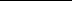 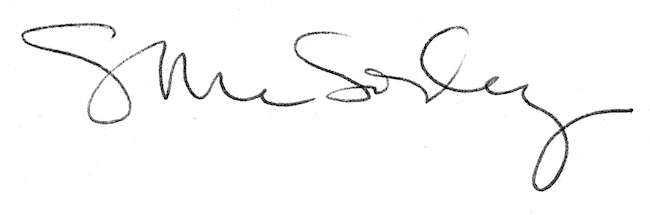 